ESTATUTOS1Blackmoon está situado en Gijón(Asturias),creada por los alumnos de  3 E.S.O del colegio Patronato San Jose y fundada a través de la cooperativa valnalonNombres: Xuan Andres ,Alvaro Menendez ,O’neill Javier ,Héctor Sanchez ,Silvia                                                                                    Bea Moran, Laura roza y Yelenis RuanoDomicilio: Patronato San Jose de GijónGmail:BlackmoonPSJ@gmail.com  Telefono:625199102, 672275264Requisitos para ser socios: colaborar con la empresa, no faltar a las citas o reuniones.2 CARGOS: Presidenta , secretarios, diseñadores gráficos y cuentas y marketing3 Organigrama: 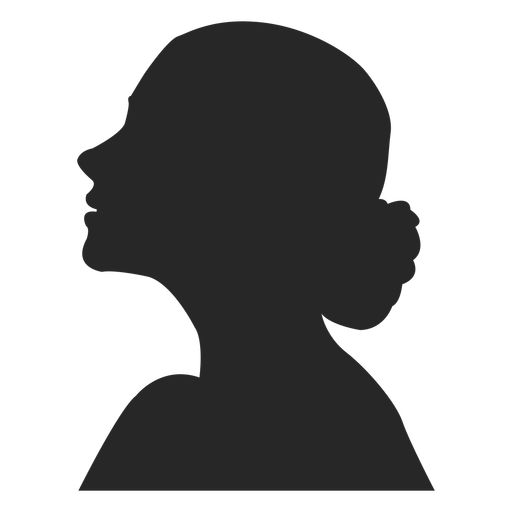 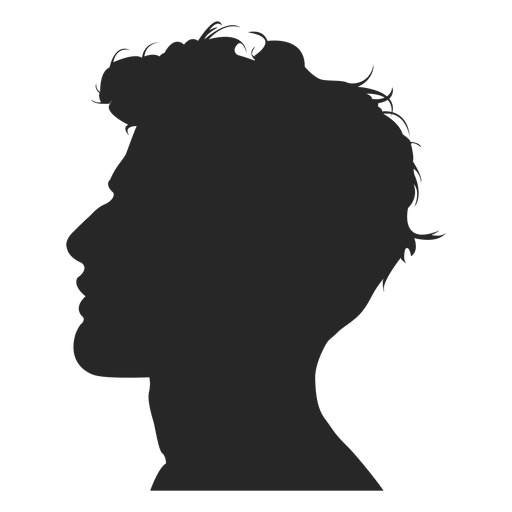 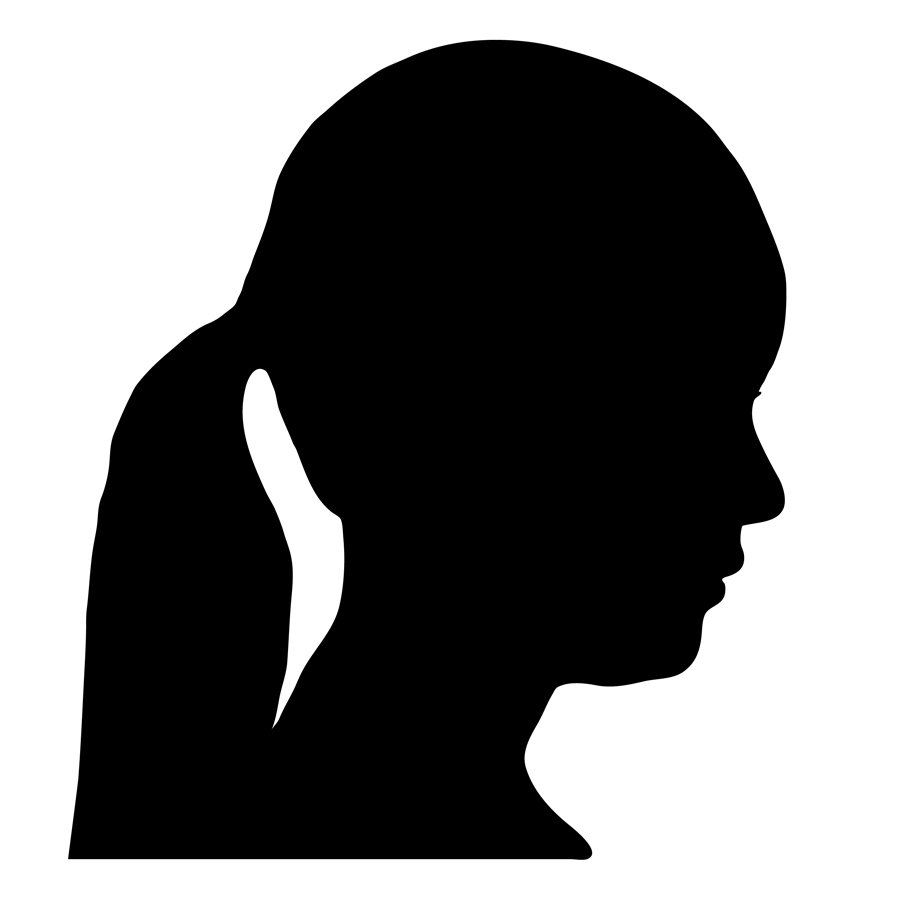 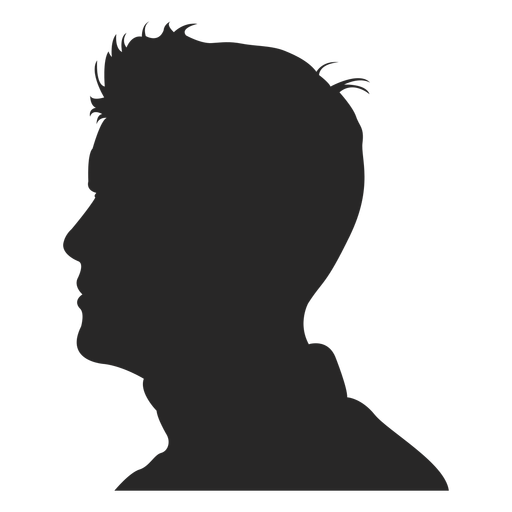 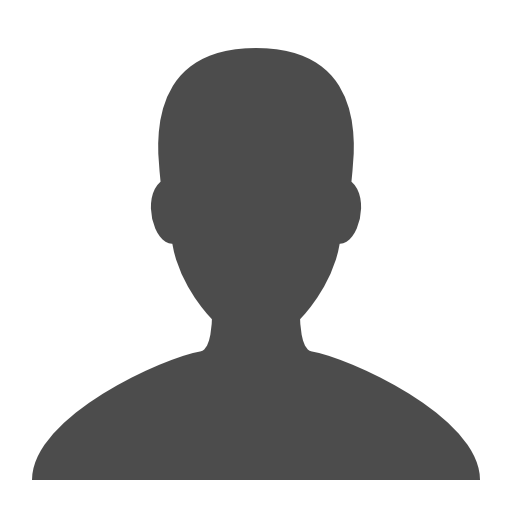 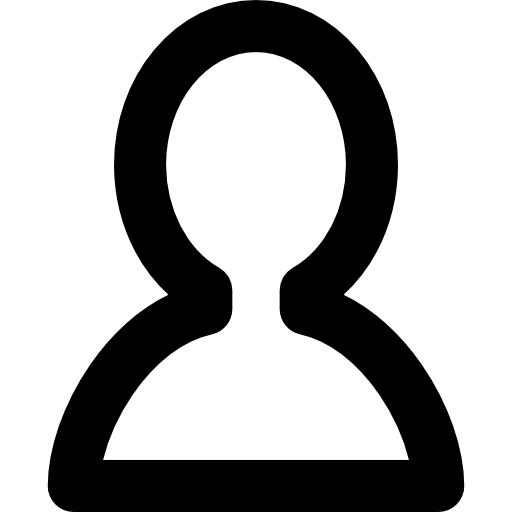 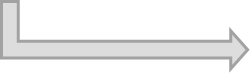 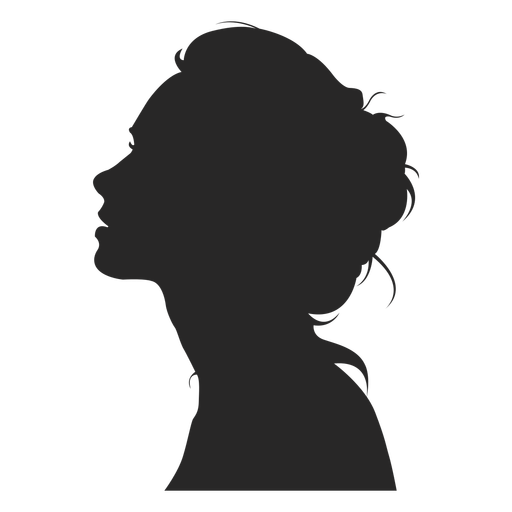 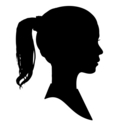 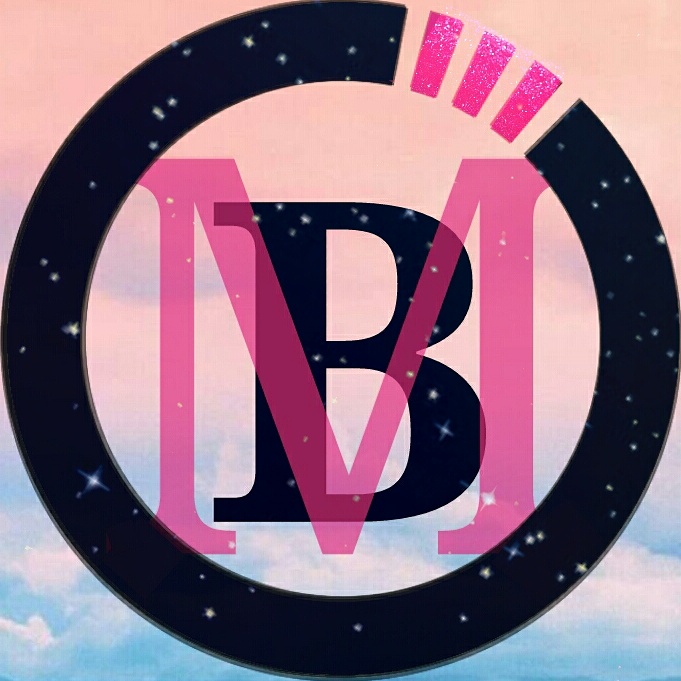 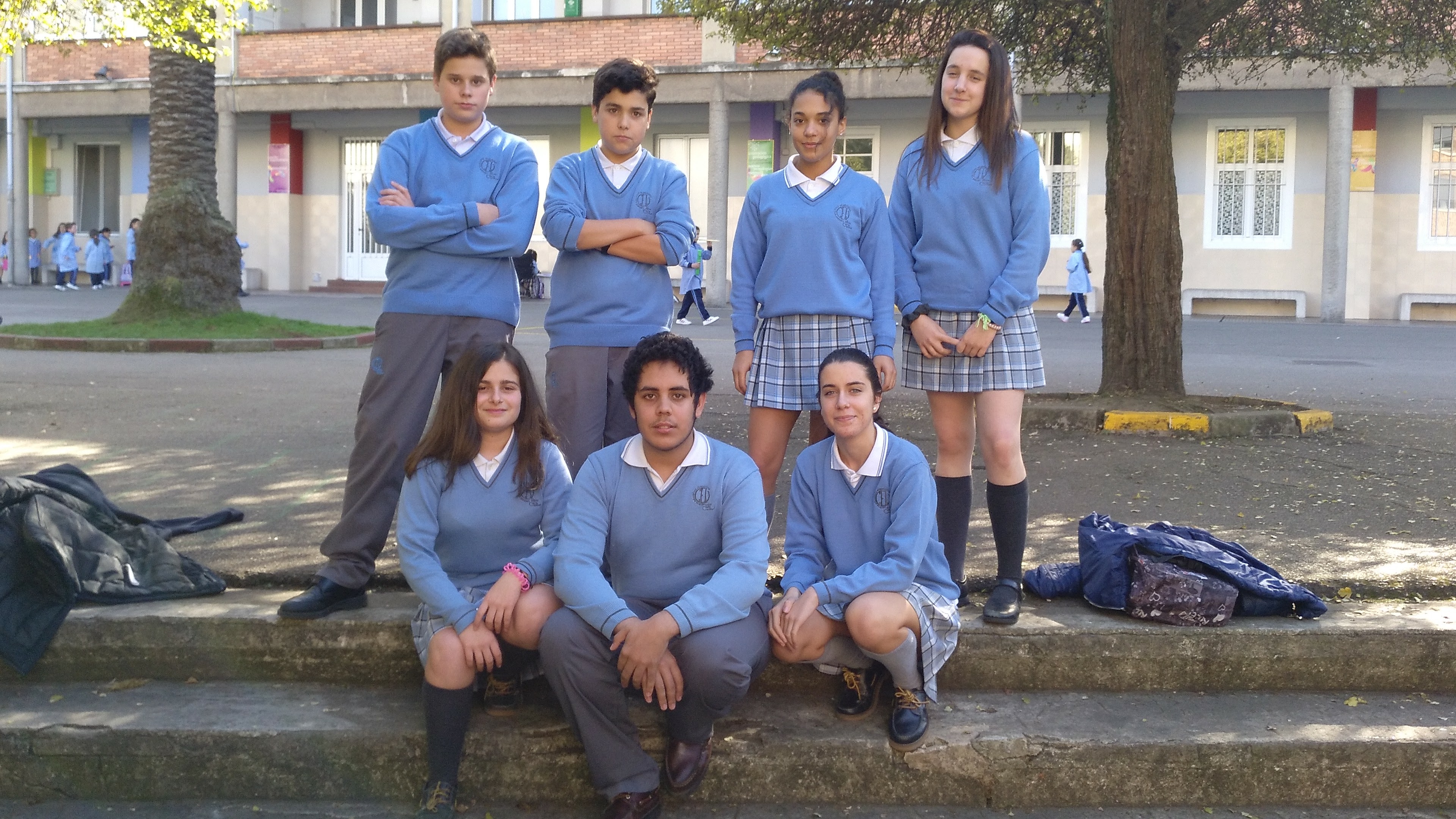 4 obtemos unos productos con los ingresos  para venderlos en el catalogo5 prohibido negarse a realizar los trabajos encomendados y obtener dinero  de la             cuenta  bancaria de la cooperativa  6 Dependiendo del trabajo realizado se repartiran los puntos de ebaluacion7 Aportamos un minimo de 5 euros por persona para los gastos8 Los beneficios se repartirán según los el dinero aportado, a mas aportacion  mas  beneficio 9 Causa de  disolución: término del curso en junio. Esta empresa fue creada debido a una asignatura escolar, la pérdida de esta asignatura causaría la disolución de la empresa.Excesiva falta de cooperación. En esta empresa la cooperación y la ayuda son muy valoradas, tanto que si cada miembro del grupo deja de colaborar con el resto causaría la separación de los integrantes y la desaparición de la empresa.Falta de ideas.La falta de ideas causará la falta de recursos y ganancias, y así la quiebra de esta nuestra empresa.